Практическая работа №21Теоретический материал.Браузер – это программа для просмотра web-страниц.Все браузеры позволяют выполнить некоторые настройки для оптимизации работы пользователей в Интернете.Первый веб-браузер был создан в 1989 году сэром Тимом Бернерс-Ли. Он назывался WorldWideWeb и позже был переименован в Nexus. Но первым распространённым браузером с графическим интерфейсом был NCSA Mosaic. Самый популярный в свое время браузер Netscape Navigator, произошло это в 1994 году. Он имел ошеломительный успех и приносил неплохую прибыль компании его разработчика. Компания Microsoft не могла не заметить такой успех Netscape Navigator и разработала свой собственный браузер в 1995 году, так же сделанный на основе NCSA Mosaic, и назывался он - Internet Explorer. Вследствие именно Internet Explorer (IE) стал неотъемлемой частью всех операционных систем этой компании. Так, как ОС Windows пользовалось огромное количество пользователей, IE быстро завоевал данную нишу и завоевал около 95% всего рынка. Это и привело к закрытию проекта Netscape Navigator, ведь конкурировать с такой монополией было невозможно.Впоследствии Netscape покупает компания AOL Time Warner, которая делает исходный код Navigator открытым. Далее AOL, в связи со своим закрытием, передает все права и свои разработки в новую компанию — Mozilla Foundation, которая продолжила развивать их идеи.В 1996 году появилась Opera, которая, благодаря маленькому весу и быстрой загрузке страниц, стала в то время самой популярной альтернативой Internet Explorer в России и странах СНГ, да и по всему свету.В ноябре 2004 года появился веб-обозреватель Mozilla Firefox, который основывался на проекте Mozilla Suite.В 2006 году компания Apple выпустила свой продукт под названием Safari, а в 2008 году на рынок вступила и компания Google, выпустив свое детище под названием Google Chrome.К сегодняшнему дню было создано и выпущено огромное множество различных интересных веб-обозревателей, каждый из них обладает своими уникальными функциями и особенностями.Самые популярные браузеры:Google Chrome Одна из самых быстрых, понятных и популярных программ такого рода. Обновления выходят практически каждую неделю и включают в себя самые лучшие и передовые инновации. Именно на основе Chrome сейчас делаются многие другие веб-обозреватели, например такие как, Opera, Yandex.Browser, Orbitum и т.д. Славится огромным количеством приложений, расширений, тем и игр в своем маркете.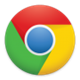   Mozilla Firefox Не менее популярный браузер, чем Google Chrome, так же быстр и красив. Имеет свой уникальный интерфейс и возможность расширения функционала за счет установки множества различных расширений. Именно Файрфокс в свое время сломал ход истории и преломил монополию Internet Explorer на рынке. Программа работает на всевозможных операционных системах и постоянно обновляется.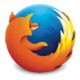 Opera Один из самых общеизвестных и востребованных браузеров в России и странах СНГ. Опера появилась более 20 лет назад, и, в процессе своего развития, сменила полностью движок на котором она до этого разрабатывалась. Opera обладает понятным и красивыми интерфейсом, очень быстрой скоростью работы, возможностью установления различных расширений и виджетов. Программа постоянно обновляется и имеет множество своих уникальных особенностей. Имеет в своем арсенале функцию «Turbo», которая значительно уменьшает время загрузки страниц.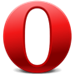 Safari Браузер, который специально разрабатывался для операционной системы Mac OS, корпорацией гигантом Apple. В свое время была выпущена его версия и для ОС Windows, но, с 2012 года новые версии для этой ОС больше не выходили. Сафари обладает самыми инновационными технологиями, уникальным интерфейсом и очень быстрой скоростью работы. Так же, отличительной его особенностью является «глянцевый интерфейс».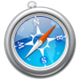 5)  Internet ExplorerДанный браузер был разработан компанией Microsoft. Последней версией является Internet Explorer 11. В Windows 10 Microsoft, в связи с нелюбовью пользователей, решила прекратить его дальнейшую разработку и выпустила уже полностью новый проект под названием Microsoft Edge.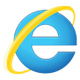 Перемещение пользователей в интернете осуществляется при помощи специальных программ – браузеров. Их количество сейчас исчисляется десятками. Но далеко не каждый браузер способен гарантировать приемлемую скорость, удобство и безопасность работы.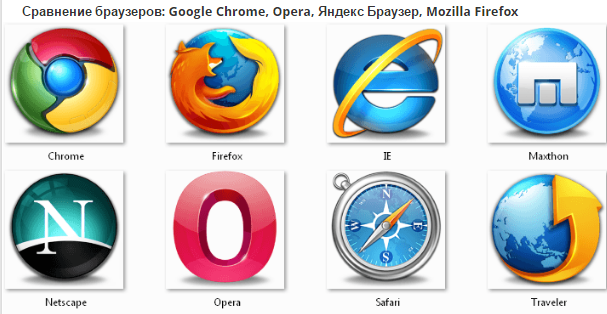 Браузер начинают оценивать с удобства его интерфейса. Среднестатистический пользователь интернета проводит в нем достаточно много времени, поэтому удобство перемещения по страницам и использования прочих функций браузера имеет первостепенное значение.• Google Chrome славится своим “аскетичным” дизайном, без необязательных для использования кнопок. Если особо требовательный пользователь захочет использовать какую-нибудь непопулярную функцию, он может зайти в сервис расширений и установить ее.Хром по праву можно считать самым безопасным браузером. Он регулярно обновляется, имеет встроенный черный список вредоносных ресурсов. Если случайно или намеренно происходит скачивание исполняемого файла (.exe), то высветится сообщение с предупреждением, а действие надо будет подтвердить.С другой стороны, от самой компании Google, которая очень любит скрытно собирать статистические данные пользователей, защититься не получится. Яндекс Браузер имеет некоторую схожесть с Хромом. Он несложен в освоении и вполне может использоваться новичками. Мобильная версия для Android и iOS избавилась от множества дополнительных вкладок и не перегружает устройства.А чтобы работать в браузере было удобнее, добавили управление при помощи жестов. Яндекс Браузер отлично справляется с задачами безопасности. Система своевременно оповещает о мошеннических, фишинговых, хакерских сайтах.Любой файл, который пользователь загружает через браузер, сканируется антивирусной утилитой от Касперского.• На первый взгляд, в интерфейсе Оперы разобраться будет не просто. Перед глазами у пользователя встают множественные панели и кнопки, большинство из которых никогда ему не пригодятся. Придется потратить время, чтобы сделать подходящий для себя набор настроек, сняв галочки с ненужных пунктов.Это не только упростит работу, но и повысит производительность самого браузера.Opera позволяет проводить детальную настройку безопасности. Например, можно скрывать свою пользовательскую активность, удалять историю посещений, Cookies и кэш.Бреши и пробоины защиты оперативно заделываются, в чем способствует само сообщество пользователей. Обнаружив какую-либо уязвимость, любой сможет отправить пользовательский отчет.Для желающих получить полную анонимность, существует связка Opera – Tor. • Mozilla Firefox устанавливается на компьютер совершенно без дополнительного функционала. Исключение составляет панель закладок, которая пригодится любому пользователю, и настраиваемая поисковая панель.Поддерживается несколько различных тем оформления (скинов), которые легко можно изменить согласно собственным предпочтениям. Firefox пользуется той же технологией Safe Browsing, что применяется в Яндекс Браузере. Механизмы безопасности тоже на уровне. Но не стоит забывать о многочисленных обвинениях в адрес разработчиков браузера, поводом для которых послужила политика навязывания услуг сторонних компаний и сбор информации о пользователях без их на то согласия.Практическая работа № 21Тема: Браузер. Работа с Интернет-магазином, Интернет - СМИ, Интернет-турагентством, Интернет-библиотекой и пр.Содержание требованияИнтервал   1,5Шрифт  «Times New Roman»Размер  14 пВыравнивание  по ширинеПараметры страницы с левой стороны – 30 мм, с правой – 10 мм, сверху – 20 мм, снизу –20 мм.Задание 1.Законспектируйте теоретический материал в тетрадь. (Фото на проверку)Задание 2 ответьте на контрольные вопросы, ответ записать в тетрадьКонтрольные вопросы:1) Основное назначение браузеров?2) Как назывался первый браузер?3) Кто является разработчиком первого браузера?4) Назовите самые популярные браузеры.Задание 3. Работа с Интернет-магазином AliExpress -зайти на сайт-добавить товар в карзину из раздела Компьютерная техника: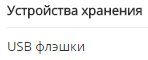 -сделать скриншот карзиныЗадание 4. Работа с Интернет – СМИИнтернет-издание, интернет-СМИ - веб-сайт, ставящий своей задачей выполнять функцию средства массовой информации в сети Интернет. ТАСС ИА России - входит в топ 10 ведущих поставщиков новостей для СМИ мира, крупнейшее информационное агентство России. РИА НОВОСТИ - Российское информационное агентство "Новости" - широко представлена политическая и общественная жизнь в России и за рубежом.Вести 365 ру - Лента новостей России и мира, Новости часа в RSS лентах ведущих СМИ России разной тематики от политики и экономики до спорта и философии, а так же объединённая новостная лента с постоянным обновлением, чтение лент новостей RSS разных информационных агентств и прямые ссылки на официальные сайты.-зайти на любой сайт:-скопировать в текстовый редактор Word любую информацию с ленты новостейЗадание 5  Работа с Интернет-турагентством https://tours.tutu.ru/-зайти на сайт-зайти в туристическое агентство Тез тур-сделать заказ на поездку в Таиланд (НЕ ОПЛАЧИВАТЬ!!!)-сделать скриншот своего заказа Задание 6.Работа с Интернет-библиотекой https://biblio-online.ru/-зайти на сайт в раздел Электронная библиотекаЭлектронные библиотеки в Интернете содержат электронные копии печатных книг, диссертаций и других документов. Наиболее часто используется формат Web-страниц (HTML), однако иногда используются текстовые форматы TXT, RTF и DOC.-зарегистрироваться и найти книги по компьютерной тематике-сделать скриншот результата поискаПриложение АГБПОУ РО «Донской педагогический колледж»Практическая работа №21тема: __________________________________________Г. Ростов-на-Дону2018Студент (ка) группы _________По професиии_______________________________Ф.И.О._______________________Преподаватель ______________________